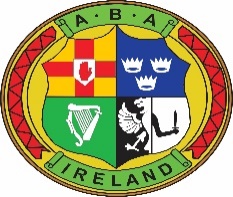 Women in Sport Coaching & Mentoring ProgrammeTo apply for this Leadership Programme, you must be an Irish Athletic Boxing Association Member.Name:Club:Please describe in 200 words why you would like to complete this programme?Please include information regarding your current and/or previous leadership roles, including the length of time in the role, key learnings and aspirations for your future within the sport.Applications Date: Monday August 10th at 5pmPlease return via email to: James Geraghtyjames@iaba.ie 